Principles of Microeconomics, 12e, Global Edition (Case/Fair/Oster)Chapter 1   The Scope and Method of Economics1.1   Why Study Economics?1) Which of the following is not listed in the book as a reason to study economics?A) to learn a way of thinkingB) to understand societyC) to be an informed citizenD) to learn how to make lots of moneyAnswer:  DDiff: 1Topic:  Why Study Economics?Skill:  FactLearning Outcome:  Micro-12) Among the fundamental concepts in economics is (are)A) opportunity cost.B) marginalism.C) efficient markets.D) all of the aboveAnswer:  DDiff: 1Topic:  Why Study Economics?Skill:  ConceptualAACSB:  Reflective ThinkingLearning Outcome:  Micro-13) Which of the following is the best definition of economics?A) the study of how individuals and societies choose to use the scarce resources that nature and previous generations have providedB) the study of how consumers spend their incomeC) the study of how business firms decide what inputs to hire and what outputs to produceD) the study of how the federal government allocates tax dollarsAnswer:  ADiff: 1Topic:  Why Study Economics?Skill:  DefinitionLearning Outcome:  Micro-14) The rise of the modern factory system in England during the late eighteenth and early nineteenth centuries is known as theA) Great Migration.B) Industrial Revolution.C) Wealth of Nations.D) Dark Ages.Answer:  BDiff: 1Topic:  Why Study Economics?Skill:  FactLearning Outcome:  Micro-15) Which of the following statements is not correct?A) Economics is a behavioral science.B) In large measure, economics is the study of how people make choices.C) If poverty were eliminated, there would be no reason to study economics.D) Economic analysis can be used to explain how both individuals and societies make decisions.Answer:  CDiff: 1Topic:  Why Study Economics?Skill:  ConceptualAACSB:  Reflective ThinkingLearning Outcome:  Micro-16) The study of economicsA) is a very narrow endeavor.B) is a way of analyzing decision-making processes caused by scarcity.C) is concerned with proving that capitalism is better than socialism.D) focuses on how a business should function.Answer:  BDiff: 1Topic:  Why Study Economics?Skill:  DefinitionLearning Outcome:  Micro-17) Which of the following is not one of the three fundamental concepts of economics?A) profit maximizationB) marginalismC) opportunity costD) the working of efficient marketsAnswer:  ADiff: 1Topic:  Why Study Economics?Skill:  ConceptualLearning Outcome:  Micro-18) Suppose that you purchased a ticket to a jazz festival for $100 from an online ticket broker. Once you arrived at the festival, you discovered that parking costs you an additional $15. In this situation, the additional $15 you pay for parking is an example ofA) an economic loss.B) opportunity cost.C) marginal cost.D) an inefficient cost.Answer:  CDiff: 2Topic:  Why Study Economics?Skill:  ConceptualAACSB:  Reflective ThinkingLearning Outcome:  Micro-19) You have decided that you want to attend a costume party as Iron Man. You estimate that it will cost $40 to assemble your costume. After spending $40 on the costume, you realize that the additional pieces you need will cost you $25 more. The marginal cost of completing the costume isA) $15.B) $25.C) $40.D) $65.Answer:  BDiff: 2Topic:  Why Study Economics?Skill:  AnalyticalAACSB:  Analytical ThinkingLearning Outcome:  Micro-110) The concept of opportunity costA) is relevant only to economics.B) can be applied to the analysis of any decision-making process.C) applies to consumers but not to firms.D) refers only to actual payments and incomes.Answer:  BDiff: 1Topic:  Why Study Economics?Skill:  ConceptualAACSB:  Reflective ThinkingLearning Outcome:  Micro-111) Opportunity cost isA) that which we forgo, or give up, when we make a choice or a decision.B) a cost that cannot be avoided, regardless of what is done in the future.C) the additional cost of producing an additional unit of output.D) the additional cost of buying an additional unit of a product.Answer:  ADiff: 1Topic:  Why Study Economics?Skill:  DefinitionLearning Outcome:  Micro-112) The reason that opportunity costs arise is thatA) an economy relies on money to facilitate exchange of goods and services.B) resources are scarce.C) there are no alternative decisions that could be made.D) people have limited wants.Answer:  BDiff: 1Topic:  Why Study Economics?Skill:  FactLearning Outcome:  Micro-113) Which of the following is not an opportunity cost of attending college?A) the tuition you payB) the income you could have earned if you didn't attend collegeC) the alternative uses of the time you spend studyingD) the cost of the food that you consume while you are attending collegeAnswer:  DDiff: 2Topic:  Why Study Economics?Skill:  ConceptualAACSB:  Reflective ThinkingLearning Outcome:  Micro-114) If your tuition is $5,000 this semester, your books cost $600, you can only work 20 rather than 40 hours per week during the 15 weeks you are taking classes and you make $15 per hour, and your room and board is $3,000 this semester (same as if not attending college), then your opportunity cost of attending college this semester isA) $5,600.B) $5,900.C) $10,100.D) $11,600.Answer:  CDiff: 3Topic:  Why Study Economics?Skill:  AnalyticalAACSB:  Analytical ThinkingLearning Outcome:  Micro-115) If your tuition is $25,000 this semester, your books cost $1,500, you can only work 20 rather than 40 hours per week during the 15 weeks you are taking classes and you make $15 per hour, and your room and board is $7,500 this semester (same as if not attending college), then your opportunity cost of attending college this semester isA) $26,500.B) $26,800.C) $31,000.D) $38,500.Answer:  CDiff: 3Topic:  Why Study Economics?Skill:  AnalyticalAACSB:  Analytical ThinkingLearning Outcome:  Micro-116) If you own a building and you decide to use that building to open a book store,A) there is no opportunity cost of using this building for a book store because you own it.B) there is an opportunity cost of using this building for a book store because it could have been used in other ways.C) the opportunity costs equal the cost of inventory.D) the only cost relevant to this decision is the price you paid for the building.Answer:  BDiff: 2Topic:  Why Study Economics?Skill:  ConceptualAACSB:  Reflective ThinkingLearning Outcome:  Micro-117) You own the video game Grand Theft Auto V. The opportunity cost of playing this game for the second timeA) is zero.B) is one-half the cost of the game, as this is the second time you have played it.C) is the value of the alternative use of the time you spend playing the game.D) cannot be calculated.Answer:  CDiff: 2Topic:  Why Study Economics?Skill:  ConceptualAACSB:  Reflective ThinkingLearning Outcome:  Micro-118) That which we forgo, or give up, when we make a choice or decision is calledA) out-of-pocket cost.B) marginal cost.C) real cost.D) opportunity cost.Answer:  DDiff: 1Topic:  Why Study Economics?Skill:  DefinitionLearning Outcome:  Micro-119) Economists often refer to risk-free ventures as A) efficient market outcomes.B) profit opportunities.C) those with no opportunity costs.D) break-even propositions.Answer:  BDiff: 1Topic:  Why Study Economics?Skill:  ConceptualAACSB:  Reflective ThinkingLearning Outcome:  Micro-120) If you can buy 9 DVDs for $126 or you could buy 10 DVDs for $130, then the marginal cost of the tenth DVD isA) $4.B) $13.C) $14.D) $130.Answer:  ADiff: 2Topic:  Why Study Economics?Skill:  AnalyticalLearning Outcome:  Micro-121) If you eat at a sushi restaurant that charges $20 for its all-you-can-eat sushi special, then the marginal cost of your 10th piece of sushi isA) zero.B) $2.C) $200.D) $2,000.Answer:  ADiff: 2Topic:  Why Study Economics?Skill:  AnalyticalAACSB:  Analytical ThinkingLearning Outcome:  Micro-122) A market in which profit opportunities are eliminated almost instantaneously isA) a laissez-faire market.B) a capitalist market.C) a socialist market.D) an efficient market.Answer:  DDiff: 1Topic:  Why Study Economics?Skill:  DefinitionLearning Outcome:  Micro-123) If information is less costly and more easily available, then usually this A) makes markets more efficient.B) makes markets less efficient.C) increases profit opportunities.D) increases the opportunity cost of acquiring more information.Answer:  ADiff: 2Topic:  Why Study Economics?Skill:  ConceptualAACSB:  Reflective ThinkingLearning Outcome:  Micro-124) An efficient market is a market in whichA) everyone always gets what they want.B) profit opportunities are eliminated almost instantaneously.C) profits are always very high and persistent.D) opportunity costs are zero.Answer:  BDiff: 2Topic:  Why Study Economics?Skill:  DefinitionLearning Outcome:  Micro-125) Related to the Economics in Practice on page 5: According to the Economics in Practice, a majority of the $10 retail value of the Barbie dollA) is needed to pay for the cost of the Taiwanese plastic used to make the dolls.B) pays for the Chinese labor used to assemble the doll.C) is captured in the United States.D) goes to the Japanese manufacturer of the hair which is used for the dolls.Answer:  CDiff: 2Topic:  Why Study Economics?: Economics in PracticeSkill:  FactLearning Outcome:  Micro-126) Related to the Economics in Practice on page 5: The opportunity cost to Mattel of having its Barbie doll assembled in China isA) the low wages paid to Chinese workers.B) the $2 export value the doll carries when it leaves Hong Kong.C) the $8 of its $10 retail value which is captured in the United States.D) having the Barbie doll assembled in the next best available location.Answer:  DDiff: 2Topic:  Why Study Economics?: Economics in PracticeSkill:  ConceptualAACSB:  Reflective ThinkingLearning Outcome:  Micro-127) The reasons to study economics include which of the following?A) to be an informed citizenB) to understand societyC) to learn a way of thinkingD) all of the aboveAnswer:  DDiff: 1Topic:  Why Study Economics?Skill:  ConceptualAACSB:  Reflective ThinkingLearning Outcome:  Micro-128) Marginalism isA) the best alternative that we forgo when making a decision.B) the study of how societies choose to use scarce resources.C) a market situation in which profit opportunities are eliminated almost instantaneously.D) the process of analyzing the additional costs or benefits arising from a decision.Answer:  DDiff: 1Topic:  Why Study Economics?Skill:  DefinitionLearning Outcome:  Micro-129) Economics is best defined as the study ofA) financial decision making.B) how consumers make purchasing decisions.C) choices made by people faced with scarcity.D) inflation, unemployment, and economic growth.Answer:  CDiff: 1Topic:  Why Study Economics?Skill:  DefinitionLearning Outcome:  Micro-130) The Industrial Revolution refers to the rise of the modern factory system in ________ during the late eighteenth and early nineteenth centuries.A) the United StatesB) EnglandC) FranceD) GermanyAnswer:  BDiff: 1Topic:  Why Study Economics?Skill:  FactLearning Outcome:  Micro-131) Which of the following statements is correct?A) Economics is a natural science.B) In large measure, economics is the study of how people make choices.C) If poverty was eliminated, there would be no reason to study economics.D) Economic analysis can be used to explain how societies, but not individuals, make decisions.Answer:  BDiff: 1Topic:  Why Study Economics?Skill:  FactLearning Outcome:  Micro-132) Economics is the study ofA) how to invest in the stock market.B) how society uses limited resources.C) the role of money in markets.D) how government officials decide which goods and services are produced.Answer:  BDiff: 1Topic:  Why Study Economics?Skill:  DefinitionLearning Outcome:  Micro-133) You decide to go to LEGOLAND after you visit Disneyworld in Orlando. The cost of going to LEGOLAND after you visit Disneyworld is the ________ cost of getting from Disneyworld to LEGOLAND. A) efficiencyB) marginal time and moneyC) opportunityD) profit-maximizingAnswer:  BDiff: 1Topic:  Why Study Economics?Skill:  ConceptualAACSB:  Reflective ThinkingLearning Outcome:  Micro-134) Suppose that you sign up for a one-day cooking class at the local culinary school for $75. Once you arrive at the class, you discover that you must purchase an apron for an additional $5. In this situation, the additional $5 you pay for the apron is an example ofA) an inefficient cost.B) marginal cost.C) opportunity cost.D) an economic loss.Answer:  BDiff: 2Topic:  Why Study Economics?Skill:  ConceptualAACSB:  Reflective ThinkingLearning Outcome:  Micro-135) You have decided that you want to attend a renaissance fair as King Henry VIII. You estimate that it will cost $80 to assemble your costume. After spending $80 on the costume, you realize that the additional pieces you need will cost you $20 more. The marginal cost of completing the costume isA) $20.B) $60.C) $80.D) $100.Answer:  ADiff: 2Topic:  Why Study Economics?Skill:  AnalyticalAACSB:  Analytical ThinkingLearning Outcome:  Micro-136) You have narrowed down your Friday night plans to either going bowling or playing billiards. If you choose to go bowling, then for you playing billiards is the ________ of going bowling.A) opportunity costB) marginal costC) empirical costD) variable costAnswer:  ADiff: 1Topic:  Why Study Economics?Skill:  ConceptualAACSB:  Reflective ThinkingLearning Outcome:  Micro-137) That which we forgo, or give up, when we make a choice or a decision is known asA) equity.B) causation.C) correlation.D) opportunity cost.Answer:  DDiff: 1Topic:  Why Study Economics?Skill:  DefinitionLearning Outcome:  Micro-138) Scarce resources give rise to the concept ofA) efficient markets.B) opportunity costs.C) laissez-faire.D) positive economics.Answer:  BDiff: 1Topic:  Why Study Economics?Skill:  FactLearning Outcome:  Micro-139) Which of the following is an opportunity cost of attending college?A) the cost of your apartment or dormB) the income you could have earned if you didn't attend collegeC) the cost of the food that you consume while you are attending collegeD) the education you gain from attending collegeAnswer:  BDiff: 2Topic:  Why Study Economics?Skill:  ConceptualAACSB:  Reflective ThinkingLearning Outcome:  Micro-140) If your tuition is $2,000 this semester, your books cost $400, you can only work 10 rather than 40 hours per week during the 15 weeks you are taking classes and you make $12 per hour, and your room and board is $4,000 this semester (same as if not attending college), then your opportunity cost of attending college this semester isA) $2,400.B) $2,760.C) $7,800.D) $11,800.Answer:  CDiff: 3Topic:  Why Study Economics?Skill:  AnalyticalAACSB:  Analytical ThinkingLearning Outcome:  Micro-141) If your tuition is $20,000 this semester, your books cost $2,000, you can only work 10 rather than 40 hours per week during the 15 weeks you are taking classes and you make $15 per hour, and your room and board is $8,000 this semester (same as if not attending college), then your opportunity cost of attending college this semester isA) $22,000.B) $22,150.C) $28,750.D) $36,750.Answer:  CDiff: 3Topic:  Why Study Economics?Skill:  AnalyticalAACSB:  Analytical ThinkingLearning Outcome:  Micro-142) If you own a condo and you decide to lease it to your cousin,A) there is no opportunity cost of leasing the condo because you own it.B) there is an opportunity cost of leasing the condo because you could have chosen to live in it.C) there is no opportunity cost of leasing the condo because you collect rent from your cousin.D) the only cost relevant to this decision is the price you paid for the condo.Answer:  BDiff: 2Topic:  Why Study Economics?Skill:  ConceptualAACSB:  Reflective ThinkingLearning Outcome:  Micro-143) You own American Sniper on DVD. The opportunity cost of watching this DVD for the fourth timeA) is zero, since you own it.B) is one-fourth the cost of the DVD, as this is the fourth time you have watched it.C) is the value of the alternative use of the time you spend watching the DVD.D) must be the same as the opportunity cost of watching it the first time.Answer:  CDiff: 2Topic:  Why Study Economics?Skill:  ConceptualAACSB:  Reflective ThinkingLearning Outcome:  Micro-144) Opportunity cost isA) what we give up to get something else.B) marginal cost divided by total cost.C) the same as real cost.D) all of the aboveAnswer:  ADiff: 1Topic:  Why Study Economics?Skill:  DefinitionLearning Outcome:  Micro-145) Economists often refer to "good deals" as A) profit opportunities.B) break-even propositions.C) efficient market outcomes.D) those with no opportunity cost.Answer:  ADiff: 1Topic:  Why Study Economics?Skill:  DefinitionLearning Outcome:  Micro-146) If you can download 10 ring tones for your cell phone for $10 or you could download 11 ring tones for your cell phone for $10.50, then the marginal cost of the eleventh ring tone isA) $0.50.B) $10.00.C) $10.50.D) $20.50.Answer:  ADiff: 2Topic:  Why Study Economics?Skill:  AnalyticalAACSB:  Analytical ThinkingLearning Outcome:  Micro-147) If you eat at a Las Vegas casino that charges $12 for its all you can eat buffet, then the marginal cost of your third trip to the buffet isA) zero.B) $4.C) $12.D) $36.Answer:  ADiff: 2Topic:  Why Study Economics?Skill:  AnalyticalAACSB:  Analytical ThinkingLearning Outcome:  Micro-148) An efficient market is a marketA) that deals in unlimited resources.B) in which long-term profits are guaranteed.C) in which profit opportunities are eliminated almost instantaneously.D) in which there are no opportunity costs.Answer:  CDiff: 1Topic:  Why Study Economics?Skill:  DefinitionLearning Outcome:  Micro-149) If information is more costly and less easily available, then usually thisA) makes markets more efficient.B) makes markets less efficient.C) decreases profit opportunities.D) decreases the opportunity cost of acquiring more information.Answer:  BDiff: 2Topic:  Why Study Economics?Skill:  ConceptualAACSB:  Reflective ThinkingLearning Outcome:  Micro-150) The common way of expressing the efficient market concept isA) "the only true market is a profitable market."B) "there's no such thing as a free lunch."C) "only without government interference can a market survive."D) "once an efficient market, always an efficient market."Answer:  BDiff: 2Topic:  Why Study Economics?Skill:  ConceptualAACSB:  Reflective ThinkingLearning Outcome:  Micro-151) Opportunity cost isA) the additional cost incurred from the consumption of one more unit of output.B) the cost involved when choosing between alternatives.C) the cost of production which cannot be recaptured.D) the total cost incurred from the consumption of additional output.Answer:  BDiff: 1Topic:  The Method of EconomicsSkill:  DefinitionLearning Outcome:  Micro-152) The cost involved when choosing between alternatives is known as theA) marginal cost.B) sunk cost.C) opportunity cost.D) normative cost.Answer:  CDiff: 1Topic:  The Method of EconomicsSkill:  DefinitionLearning Outcome:  Micro-153) Related to the Economics in Practice on p. 5: According to the Economics in Practice, ________ of the $10 retail value of a Barbie doll is captured in the United States.A) noneB) 35 centsC) $2D) $8Answer:  DDiff: 1Topic:  Why Study Economics?: Economics in PracticeSkill:  FactLearning Outcome:  Micro-154) Related to the Economics in Practice on p. 5: The opportunity cost to Apple of having the hard drive produced in Japan by Toshiba isA) the wages paid to Japanese workers.B) the components of the hard drive which are not produced by Toshiba.C) having the hard drive produced by the next best available company.D) the value-added captured by Apple in the United States.Answer:  CDiff: 2Topic:  Why Study Economics?: Economics in PracticeSkill:  ConceptualAACSB:  Reflective ThinkingLearning Outcome:  Micro-155) Resources are unlimited in a wealthy society.Answer:  FALSEDiff: 1Topic:  Why Study Economics?Skill:  ConceptualAACSB:  Reflective ThinkingLearning Outcome:  Micro-156) The value of the best alternative foregone is the opportunity cost of making a decision.Answer:  TRUEDiff: 1Topic:  Why Study Economics?Skill:  DefinitionLearning Outcome:  Micro-157) Opportunity costs arise due to scarce resources.Answer:  TRUEDiff: 1Topic:  Why Study Economics?Skill:  ConceptualAACSB:  Reflective ThinkingLearning Outcome:  Micro-158) Marginal cost refers to the incremental cost arising from a decision.Answer:  TRUEDiff: 1Topic:  Why Study Economics?Skill:  DefinitionLearning Outcome:  Micro-159) A market is considered efficient if profit opportunities remain continually available.Answer:  FALSEDiff: 1Topic:  Why Study Economics?Skill:  DefinitionLearning Outcome:  Micro-160) Resources are limited in both wealthy and poor societies.Answer:  TRUEDiff: 1Topic:  Why Study Economics?Skill:  ConceptualAACSB:  Reflective ThinkingLearning Outcome:  Micro-161) A basic understanding of economics is needed to be an informed citizen.Answer:  TRUEDiff: 1Topic:  Why Study Economics?Skill:  DefinitionLearning Outcome:  Micro-162) Opportunity costs are another name for marginal costs.Answer:  FALSEDiff: 1Topic:  Why Study Economics?Skill:  ConceptualAACSB:  Reflective ThinkingLearning Outcome:  Micro-163) The phrase "there's no such thing as a free lunch" is a common way of expressing the concept of efficient markets.Answer:  TRUEDiff: 1Topic:  Why Study Economics?Skill:  DefinitionLearning Outcome:  Micro-164) Studying economics helps us to better understand society.Answer:  TRUEDiff: 1Topic:  Why Study Economics?Skill:  DefinitionLearning Outcome:  Micro-11.2   The Scope of Economics1) The branch of economics that examines the functioning of individual industries and the behavior of individual decision-making units isA) positive economics.B) normative economics.C) macroeconomics.D) microeconomics.Answer:  DDiff: 1Topic:  The Scope of EconomicsSkill:  DefinitionLearning Outcome:  Micro-12) Studying how the management of Hewlett Packard decides how many computers to produce and the price to charge for its computers would be consideredA) descriptive economics.B) empirical economics.C) microeconomics.D) macroeconomics.Answer:  CDiff: 1Topic:  The Scope of EconomicsSkill:  ConceptualAACSB:  Reflective ThinkingLearning Outcome:  Micro-13) Studying how Joshua allocates his time between school and video games is an example ofA) macroeconomics.B) microeconomics.C) industrial organization.D) descriptive economics.Answer:  BDiff: 1Topic:  The Scope of EconomicsSkill:  ConceptualAACSB:  Reflective ThinkingLearning Outcome:  Micro-14) The study of how benefits are determined for city employees would be consideredA) microeconomics.B) macroeconomics.C) descriptive economics.D) institutional economics.Answer:  ADiff: 1Topic:  The Scope of EconomicsSkill:  ConceptualAACSB:  Reflective ThinkingLearning Outcome:  Micro-15) Inflation and unemploymentA) are the focus of normative economics.B) are a focus of microeconomics.C) are a focus of positive economics.D) are a focus of macroeconomics.Answer:  DDiff: 1Topic:  The Scope of EconomicsSkill:  ConceptualAACSB:  Reflective ThinkingLearning Outcome:  Micro-16) Microeconomics is best described as the study ofA) the choices made by individual households, firms, and governments.B) inflation, unemployment, gross national product, and the nation's economy as a whole.C) how markets interact in the aggregate economy.D) marginal changes in the economy.Answer:  ADiff: 1Topic:  The Scope of EconomicsSkill:  DefinitionLearning Outcome:  Micro-17) Macroeconomics is best described as the study ofA) very large issues.B) the choices made by individual households, firms, and governments.C) the nation's economy as a whole.D) the relationship between inflation and wage inequality.Answer:  CDiff: 1Topic:  The Scope of EconomicsSkill:  DefinitionLearning Outcome:  Micro-18) Which of the following is a microeconomics question?A) Is it sensible for a government to subsidize tobacco production?B) Why do some countries grow faster than others?C) Should Congress and the president take action to reduce global warming?D) Should the government attempt to influence the interest rate to lower inflation?Answer:  ADiff: 2Topic:  The Scope of EconomicsSkill:  ConceptualAACSB:  Reflective ThinkingLearning Outcome:  Micro-19) Which of the following is a macroeconomics question?A) Should we have a constitutional amendment to balance the federal budget?B) Why does a firm decide to enter a particular market?C) Should the government prevent the merger of two large firms?D) Should the government put a tax on alcohol in an attempt to reduce highway fatalities?Answer:  ADiff: 1Topic:  The Scope of EconomicsSkill:  ConceptualAACSB:  Reflective ThinkingLearning Outcome:  Micro-110) We can use macroeconomic analysis toA) learn how to balance a checkbook.B) study the choices made by households.C) understand marginal changes in the macroeconomy.D) understand why economies grow.Answer:  DDiff: 1Topic:  The Scope of EconomicsSkill:  ConceptualAACSB:  Reflective ThinkingLearning Outcome:  Micro-111) The rate of economic growth is a topic of microeconomics.Answer:  FALSEDiff: 1Topic:  The Scope of EconomicsSkill:  ConceptualAACSB:  Reflective ThinkingLearning Outcome:  Micro-112) The aggregate price level is a topic of macroeconomics.Answer:  TRUEDiff: 1Topic:  The Scope of EconomicsSkill:  ConceptualAACSB:  Reflective ThinkingLearning Outcome:  Micro-113) The rate of unemployment is a topic of microeconomics.Answer:  FALSEDiff: 1Topic:  The Scope of EconomicsSkill:  ConceptualAACSB:  Reflective ThinkingLearning Outcome:  Micro-114) The rate of inflation is a topic of macroeconomics.Answer:  TRUEDiff: 1Topic:  The Scope of EconomicsSkill:  ConceptualAACSB:  Reflective ThinkingLearning Outcome:  Micro-11.3   The Method of Economics1) Better insurance benefits increase the incentive of some individuals to work. This statement is best described asA) a positive statement.B) an example of the ceteris paribus assumption.C) a normative statement.D) a comparative economics statement.Answer:  ADiff: 2Topic:  The Method of EconomicsSkill:  ConceptualAACSB:  Reflective ThinkingLearning Outcome:  Micro-12) The government should extend the duration of unemployment benefits to those workers who lost their jobs due to outsourcing. This statement is best described asA) an example of marginalism.B) an example of the fallacy of composition.C) a normative statement.D) a positive statement.Answer:  CDiff: 2Topic:  The Method of EconomicsSkill:  ConceptualAACSB:  Reflective ThinkingLearning Outcome:  Micro-13) The amount of education that one has is an important factor in the determination of his or her wage rate. This is best described asA) a positive statement.B) an example of the fallacy of composition.C) a normative statement.D) an example of marginalism.Answer:  ADiff: 2Topic:  The Method of EconomicsSkill:  ConceptualAACSB:  Reflective ThinkingLearning Outcome:  Micro-14) Positive economics is an approach to economics thatA) seeks to understand behavior and the operation of systems while making judgments about their usefulness to society.B) analyzes outcomes of economic behavior, evaluates them as good or bad, and may prescribe preferred courses of action.C) seeks to understand behavior and the operation of systems without making judgments.D) examines the role of government in the economy.Answer:  CDiff: 1Topic:  The Method of EconomicsSkill:  ConceptualAACSB:  Reflective ThinkingLearning Outcome:  Micro-15) Normative economics is an approach to economics thatA) seeks to understand behavior and the operation of systems without making judgments.B) analyzes outcomes of economic behavior, evaluates them as good or bad, and may prescribe preferred courses of action.C) applies statistical techniques and data to economic problems.D) examines the role of government in the economy.Answer:  BDiff: 1Topic:  The Method of EconomicsSkill:  ConceptualAACSB:  Reflective ThinkingLearning Outcome:  Micro-16) Which of the following is a normative question?A) Why do gasoline prices increase between Memorial Day and Labor Day?B) What will happen to gasoline consumption if the federal tax on gasoline is eliminated?C) To reduce the regressive nature of the gasoline excise tax, should the portion of the gasoline excise tax paid by high-income individuals be increased?D) How will oil exploration be affected if the government subsidizes oil producers?Answer:  CDiff: 2Topic:  The Method of EconomicsSkill:  ConceptualAACSB:  Reflective ThinkingLearning Outcome:  Micro-17) Which of the following is a positive question?A) Will the level of teenage unemployment increase if the minimum wage is increased?B) Should the minimum wage be set at one-half the average manufacturing wage to guarantee individuals a decent standard of living?C) Wouldn't it be more equitable if the minimum wage increased automatically with the cost of living?D) Wouldn't it be better to try to increase people's wages through job-training programs rather than by requiring employers to pay minimum wages?Answer:  ADiff: 2Topic:  The Method of EconomicsSkill:  ConceptualAACSB:  Reflective ThinkingLearning Outcome:  Micro-18) Health insurance should be provided to every citizen in a wealthy nation such as the United States. This statement is best described asA) a positive statement.B) a normative statement.C) a marginal statement.D) an implication of an efficient market.Answer:  BDiff: 2Topic:  The Method of EconomicsSkill:  ConceptualAACSB:  Reflective ThinkingLearning Outcome:  Micro-19) There is great concern over the idea that citizens should have to provide specific identification to be able to vote in elections. A study of the costs and benefits of implementing a voter identification program is an example ofA) laissez-faire economics.B) positive economics.C) labor economics.D) normative economics.Answer:  BDiff: 2Topic:  The Method of EconomicsSkill:  ConceptualAACSB:  Reflective ThinkingLearning Outcome:  Micro-110) A measure that can change from observation to observation is known as a(n)A) empirical measure.B) model.C) causality.D) variable.Answer:  DDiff: 1Topic:  The Method of EconomicsSkill:  DefinitionLearning Outcome:  Micro-111) A formal statement of a theory is known as a(n)A) model.B) positive statement.C) empirical measure.D) causal statement.Answer:  ADiff: 1Topic:  The Method of EconomicsSkill:  DefinitionLearning Outcome:  Micro-1Refer to Scenario 1.1 below to answer the question(s) that follow.SCENARIO 1.1: An economist wants to understand the relationship between minimum wages and the level of teenage unemployment. The economist collects data on the values of the minimum wage and the levels of teenage unemployment over time. The economist concludes that a 1% increase in minimum wage causes a 0.2% increase in teenage unemployment. From this information he concludes that the minimum wage is harmful to teenagers and should be reduced or eliminated to increase employment among teenagers.12) Refer to Scenario 1.1. The statement that a 1% increase in the minimum wage causes a 0.2% increase in teenage unemployment is an example ofA) equity.B) normative economics.C) positive economics.D) Ockham's razor.Answer:  CDiff: 2Topic:  The Method of EconomicsSkill:  ConceptualAACSB:  Reflective ThinkingLearning Outcome:  Micro-113) Refer to Scenario 1.1. The statement, "the minimum wage is harmful to teenagers and should be reduced or eliminated to increase employment among teenagers," is an example ofA) marginal economics.B) normative economics.C) positive economics.D) Ockham's razor.Answer:  BDiff: 2Topic:  The Method of EconomicsSkill:  ConceptualAACSB:  Reflective ThinkingLearning Outcome:  Micro-114) Refer to Scenario 1.1. The collection and use of the data on minimum wage and teenage unemployment over time is an example ofA) law and economics.B) economic history.C) econometrics.D) empirical economics.Answer:  DDiff: 2Topic:  The Method of EconomicsSkill:  ConceptualAACSB:  Reflective ThinkingLearning Outcome:  Micro-115) Refer to Scenario 1.1. The statement that an increase in the minimum wage causes an increase in teenage unemployment is an example ofA) a fallacy.B) an economic theory.C) normative economics.D) deductive reasoning.Answer:  BDiff: 2Topic:  The Method of EconomicsSkill:  ConceptualAACSB:  Reflective ThinkingLearning Outcome:  Micro-116) Refer to Scenario 1.1. A graph of the value of the minimum wage on one axis and the level of teenage unemployment on the other axis is an example ofA) an economic theory.B) an economic model.C) inductive reasoning.D) a variable theory.Answer:  BDiff: 2Topic:  The Method of EconomicsSkill:  ConceptualAACSB:  Reflective ThinkingLearning Outcome:  Micro-117) To isolate the impact of one single factor, economists invoke the assumption ofA) inductive reasoning.B) Ockham's razor.C) ceteris paribus.D) post hoc, ergo propter hoc.Answer:  CDiff: 1Topic:  The Method of EconomicsSkill:  DefinitionLearning Outcome:  Micro-118) The principle that irrelevant detail should not be included in a model is known asA) a fallacy.B) ceteris paribus.C) Ockham's razor.D) normative economics.Answer:  CDiff: 1Topic:  The Method of EconomicsSkill:  DefinitionLearning Outcome:  Micro-119) Economists use the phrase ceteris paribus to express the assumptionA) "all else equal."B) "everything affects everything else."C) "scarcity is a fact of life."D) "there is no such thing as a free lunch."Answer:  ADiff: 1Topic:  The Method of EconomicsSkill:  DefinitionLearning Outcome:  Micro-120) The Latin phrase economists use that means all else equal isA) ceteris paribus.B) cogito ergo sum.C) carpe diem.D) caveat emptor.Answer:  ADiff: 1Topic:  The Method of EconomicsSkill:  DefinitionLearning Outcome:  Micro-121) Marco observed that every time the temperature rises above 90 degrees, he forgets to take out the trash. Based on this observation he concluded that temperatures above 90 degrees result in temporary memory loss. In actuality, MarcoA) committed the fallacy of logic.B) committed the ceteris paribus error.C) was confusing causality.D) showed good reasoning relating to the relationship between temperatures and memory.Answer:  CDiff: 2Topic:  The Method of EconomicsSkill:  ConceptualAACSB:  Reflective ThinkingLearning Outcome:  Micro-122) Whenever the Democrats gain control of the Congress, spending on social programs increases; whenever Republicans gain control of the Congress, spending on defense increases. Hence, we know what the next party in control will do. This statement is an example of theA) fallacy of inductive reasoning.B) post hoc, ergo propter hoc fallacy.C) fallacy of stability.D) ceteris paribus fallacy.Answer:  BDiff: 2Topic:  The Method of EconomicsSkill:  ConceptualAACSB:  Reflective ThinkingLearning Outcome:  Micro-123) Whenever I go to the grocery store, I always stop at Starbucks on the way home. Therefore, going to the grocery store causes me to go to Starbucks. This statement is an example of theA) fallacy of logic.B) post hoc, ergo propter hoc fallacy.C) fallacy of inductive reasoning.D) ceteris paribus fallacy.Answer:  BDiff: 2Topic:  The Method of EconomicsSkill:  ConceptualAACSB:  Reflective ThinkingLearning Outcome:  Micro-124) The economy was expanding during all of the years that I was a student, but as soon as I graduated, the economy contracted. Therefore, the labor market was waiting until I started looking for a job to contract. This statement is an example of theA) ceteris paribus fallacy.B) post hoc, ergo propter hoc fallacy.C) fallacy of logic.D) fallacy of inductive reasoning.Answer:  BDiff: 2Topic:  The Method of EconomicsSkill:  ConceptualAACSB:  Reflective ThinkingLearning Outcome:  Micro-125) Every citizen in the United States should be required to become licensed to carry a firearm for the sake of protection. This statement is best described asA) a positive statement.B) a normative statement.C) a marginal statement.D) an implication of an efficient market.Answer:  BDiff: 2Topic:  The Method of EconomicsSkill:  ConceptualAACSB:  Reflective ThinkingLearning Outcome:  Micro-126) Rent control laws are imposed when city officials believe landlords have been exploiting tenants. Which of the following criteria are they using to guide their actions?A) efficiencyB) equityC) growthD) stabilityAnswer:  BDiff: 2Topic:  The Method of EconomicsSkill:  ConceptualAACSB:  Reflective ThinkingLearning Outcome:  Micro-127) A government policy that tries to minimize inflation and unemployment can best be described as trying to achieve economicA) efficiency.B) equity.C) profitability.D) stability.Answer:  DDiff: 2Topic:  The Method of EconomicsSkill:  ConceptualAACSB:  Reflective ThinkingLearning Outcome:  Micro-128) Redistribution of income from the rich to the poor is achieved from a tax system that requires taxes to rise with income. Which of the following criteria best explains the goal of this tax system?A) efficiencyB) equityC) growthD) stabilityAnswer:  BDiff: 2Topic:  The Method of EconomicsSkill:  ConceptualAACSB:  Reflective ThinkingLearning Outcome:  Micro-129) Normative economics ________ and positive economics ________.A) involves judgments; does not involve judgmentsB) involves judgments; also involves judgmentsC) does not involve judgments; involves judgmentsD) does not involve judgments; also does not involve judgmentsAnswer:  ADiff: 2Topic:  The Method of EconomicsSkill:  ConceptualAACSB:  Reflective ThinkingLearning Outcome:  Micro-130) It always rains about an hour after you finish washing your car. Concluding that washing your car caused it to rain is an example of theA) fallacy of logic.B) post hoc, ergo propter hoc fallacy.C) fallacy of inductive reasoning.D) ceteris paribus conditions.Answer:  BDiff: 2Topic:  The Method of EconomicsSkill:  ConceptualAACSB:  Reflective ThinkingLearning Outcome:  Micro-131) Debbie observes that leaves fall from trees before the fist day of winter, and concludes that the falling leaves cause winter to begin. This is an example of A) ceteris paribus.B) the post hoc, ergo propter hoc fallacy. C) the fallacy of logic.D) Ockham's razor.Answer:  BDiff: 2Topic:  The Method of EconomicsSkill:  ConceptualAACSB:  Reflective ThinkingLearning Outcome:  Micro-132) You have observed that every time you do 30 minutes of cardio exercise before taking an exam you get an A. You therefore conclude that to get an A on an exam, all you have to do is 30 minutes of cardio exercise before you take an exam. You have committed theA) fallacy of logic.B) fallacy of inductive reasoning.C) post hoc, ergo propter hoc fallacy.D) fallacy of division.Answer:  CDiff: 2Topic:  The Method of EconomicsSkill:  ConceptualAACSB:  Reflective ThinkingLearning Outcome:  Micro-133) If you observe that Event A happens before Event B happens, and you erroneously conclude that Event A caused Event B, you would be guilty of an error called theA) fallacy of logic.B) fallacy of inductive reasoning.C) fallacy of ceteris paribus.D) post hoc, ergo propter hoc fallacy.Answer:  DDiff: 2Topic:  The Method of EconomicsSkill:  DefinitionLearning Outcome:  Micro-134) The mistake of inferring causality from two events happening one after the other is calledA) the post hoc, ergo propter hoc fallacy.B) the fallacy of composition.C) Ockham's razor.D) the fallacy of co-dependence.Answer:  ADiff: 2Topic:  The Method of EconomicsSkill:  DefinitionLearning Outcome:  Micro-135) The post hoc, ergo propter hoc fallacy is the belief thatA) if Event A happens before Event B happens, then Event A causes Event B to occur.B) what is true for the whole is necessarily true of the parts.C) what is true for a part is necessarily true for the whole.D) it is impossible to draw generalizations about cause and effect.Answer:  ADiff: 2Topic:  The Method of EconomicsSkill:  DefinitionLearning Outcome:  Micro-136) The collection and use of data to test economic theories isA) empirical economics.B) descriptive economics.C) normative economics.D) positive economics.Answer:  ADiff: 2Topic:  The Method of EconomicsSkill:  DefinitionLearning Outcome:  Micro-137) A change in economic output is potentially efficientA) if the value of the resulting gains exceeds the value of the resulting losses.B) if the value of the resulting gains exactly equals the value of the resulting losses.C) only if no one is made worse off.D) if the value of the resulting gains is less than the value of the resulting losses.Answer:  ADiff: 2Topic:  The Method of EconomicsSkill:  ConceptualAACSB:  Reflective ThinkingLearning Outcome:  Micro-138) An efficient economy is an economyA) in which output is steady or growing and there is low inflation.B) that produces what consumers demand and does so at the least possible cost.C) that distributes output equally among all consumers.D) in which there is a fair distribution of wealth.Answer:  BDiff: 2Topic:  The Method of EconomicsSkill:  DefinitionLearning Outcome:  Micro-139) An efficient market is characterized by the fact thatA) output is steady or growing and there is low inflation.B) profit opportunities are eliminated almost instantaneously.C) there are no opportunity costs.D) wealth is distributed fairly.Answer:  BDiff: 1Topic:  The Method of EconomicsSkill:  ConceptualAACSB:  Reflective ThinkingLearning Outcome:  Micro-140) The four criteria that are frequently used in judging the outcome of economic policy areA) efficiency, equity, stability, and economic growth.B) efficiency, equality, stability, and economic growth.C) efficiency, equality, profitability, and stability.D) efficiency, equity, profitability, and stability.Answer:  ADiff: 1Topic:  The Method of EconomicsSkill:  ConceptualAACSB:  Reflective ThinkingLearning Outcome:  Micro-141) You have noticed that there is an increase in the number of homeless people in your city. At the same time you observe that there are also a number of vacant apartments. You believe that the government could reduce the number of homeless people if landlords were required to rent their apartments for less than they are currently charging. This policy recommendation would be motivated by concerns overA) efficiency.B) equity.C) economic growth.D) stability.Answer:  BDiff: 2Topic:  The Method of EconomicsSkill:  ConceptualAACSB:  Reflective ThinkingLearning Outcome:  Micro-142) There is a possibility that a national sales tax will be implemented. Many economists argue that items such as food and clothing should be exempt from such a tax because low-income people spend a greater percentage of their income on these goods than do high-income individuals. This argument is motivated by concerns overA) economic growth.B) economic stability.C) efficiency.D) equity.Answer:  DDiff: 2Topic:  The Method of EconomicsSkill:  ConceptualAACSB:  Reflective ThinkingLearning Outcome:  Micro-143) Which of the following is an example of a normative statement?A) The unemployment rate is six percent.B) There should be no unemployment in an advanced industrial society.C) Higher prices cause consumers to buy less.D) Equilibrium price implies that quantity demanded equals quantity supplied.Answer:  BDiff: 2Topic:  The Method of EconomicsSkill:  ConceptualAACSB:  Reflective ThinkingLearning Outcome:  Micro-144) Which of the following is an example of a positive statement?A) There should be no unemployment in an advanced industrial society.B) Higher prices cause consumers to purchase less.C) Consumption should be distributed fairly in society.D) People should pollute as little as possible.Answer:  BDiff: 2Topic:  The Method of EconomicsSkill:  ConceptualAACSB:  Reflective ThinkingLearning Outcome:  Micro-145) Related to the Economics in Practice on page 9: Prior to joining a fraternity, James spent most of his evenings and weekends studying for his classes. Once he joined the fraternity, James spent a majority of his evenings and weekends going to parties. This change in behavior is best described byA) the fallacy of logic.B) the post hoc ergo propter hoc fallacy.C) the problem of causality.D) the ceteris paribus error.Answer:  CDiff: 2Topic:  The Method of Economics: Economics in PracticeSkill:  ConceptualAACSB:  Reflective ThinkingLearning Outcome:  Micro-146) Related to the Economics in Practice on page 9: A study on the effect of roommates on college grades found that there were strong roommate effects on grade point average, effort in school, and fraternity membership. Which of the following is an example of a normative statement concerning this study?A) The effects of roommates on grade point average are strong.B) The effects of roommates on effort in school are strong.C) The effects of roommates on fraternity membership are strong.D) In order to maintain a high grade point average, students should only choose roommates who have a high grade point average.Answer:  DDiff: 1Topic:  The Method of Economics: Economics in PracticeSkill:  ConceptualAACSB:  Reflective ThinkingLearning Outcome:  Micro-147) Which of the following is an example of a normative question?A) How will an increase in the price of diesel fuel affect truck drivers?B) What fraction of an income-tax rebate check will be spent on consumer goods?C) Should the government provide free prescription drugs to lower-income citizens?D) How will an increase in the minimum wage affect migrant workers?Answer:  CDiff: 2Topic:  The Method of EconomicsSkill:  ConceptualAACSB:  Reflective ThinkingLearning Outcome:  Micro-148) The government should increase the minimum age for collecting Social Security benefits. This statement is best described asA) an example of marginalism.B) an example of the fallacy of logic.C) a normative statement.D) a positive statement.Answer:  CDiff: 1Topic:  The Method of EconomicsSkill:  DefinitionLearning Outcome:  Micro-149) The amount of exercise that one gets is an important factor in the determination of his general state of health. This is best described asA) a positive statement.B) an example of the fallacy of logic.C) a normative statement.D) an example of marginalism.Answer:  ADiff: 2Topic:  The Method of EconomicsSkill:  ConceptualAACSB:  Reflective ThinkingLearning Outcome:  Micro-150) An approach to economics that applies statistical techniques and data to economic problems is calledA) Ockham's razor.B) laissez-faire economics.C) empirical economics.D) normative economics.Answer:  CDiff: 1Topic:  The Method of EconomicsSkill:  ConceptualAACSB:  Reflective ThinkingLearning Outcome:  Micro-151) Normative economicsA) is the focus of most modern economic reasoning.B) answers the question "What ought to be?"C) predicts the consequences of alternative actions.D) answers the question "What is?"Answer:  BDiff: 1Topic:  The Method of EconomicsSkill:  DefinitionLearning Outcome:  Micro-152) Which of the following is a question answered with normative economic reasoning?A) If the college offers free parking for students, will more students drive to campus?B) If the college provided more financial aid assistance, would more students benefit?C) If the college increased tuition, would class size decline?D) Should the college cut tuition to stimulate enrollment?Answer:  DDiff: 2Topic:  The Method of EconomicsSkill:  ConceptualAACSB:  Reflective ThinkingLearning Outcome:  Micro-153) Which of the following is a question answered with positive economic analysis?A) Should the college offer free parking for students?B) Should the college provide more financial aid assistance?C) If the college increased tuition, will class size decline?D) Should the college cut tuition to stimulate enrollment?Answer:  CDiff: 2Topic:  The Method of EconomicsSkill:  ConceptualAACSB:  Reflective ThinkingLearning Outcome:  Micro-154) The reoccurrence of contagious diseases should be significantly lower in a technically advanced nation such as the United States. This statement is best described asA) a normative statement.B) a positive statement.C) a marginal statement.D) an implication of an efficient market.Answer:  ADiff: 2Topic:  The Method of EconomicsSkill:  ConceptualAACSB:  Reflective ThinkingLearning Outcome:  Micro-155) There is great concern over the fact that global warming is causing permanent damage to the global environment. A study of the costs and benefits of purchasing carbon offsets to combat global warming is an example ofA) labor economics.B) normative economics.C) positive economics.D) laissez-faire economics.Answer:  CDiff: 2Topic:  The Method of EconomicsSkill:  ConceptualAACSB:  Reflective ThinkingLearning Outcome:  Micro-156) Temperature is a measure that changes from time to time and is therefore an example of a(n)A) empirical measure.B) causality.C) variable.D) model.Answer:  CDiff: 1Topic:  The Method of EconomicsSkill:  DefinitionLearning Outcome:  Micro-157) A(n) ________ is a formal statement of a theory.A) modelB) empirical measureC) positive statementD) causal statementAnswer:  ADiff: 2Topic:  The Method of EconomicsSkill:  ConceptualAACSB:  Reflective ThinkingLearning Outcome:  Micro-1Refer to Scenario 1.2 below to answer the question(s) that follow.SCENARIO 1.2: A scientist wants to understand the relationship between automobile emissions and the level of global warming. The scientist collects data on the volume of automobile emissions and the levels of global warming over time. The scientist concludes that a 1% increase in automobile emissions causes a 0.0003% increase in average global temperatures. From this information he concludes that the automobile emissions are harmful to the environment and should be reduced to stop the increase in global temperatures.58) Refer to Scenario 1.2. The statement that a 1% increase in the automobile emissions causes a 0.0003% increase in average global temperatures is an example ofA) positive economics.B) marginal economics.C) normative economics.D) the fallacy of logic.Answer:  ADiff: 2Topic:  The Method of EconomicsSkill:  ConceptualAACSB:  Reflective ThinkingLearning Outcome:  Micro-159) Refer to Scenario 1.2. The statement, "automobile emissions are harmful to the environment and should be reduced to stop the increase in global temperatures," is an example ofA) positive economics.B) marginal economics.C) normative economics.D) the fallacy of logic.Answer:  CDiff: 2Topic:  The Method of EconomicsSkill:  ConceptualAACSB:  Reflective ThinkingLearning Outcome:  Micro-160) Refer to Scenario 1.2. The collection and use of the data on automobile emissions and global warming levels is an example ofA) law and economics.B) economic history.C) econometrics.D) empirical economics.Answer:  DDiff: 2Topic:  The Method of EconomicsSkill:  DefinitionLearning Outcome:  Micro-161) Refer to Scenario 1.2. The statement that an increase in automobile emissions causes an increase in global warming is an example ofA) an economic theory.B) a fallacy.C) deductive reasoning.D) normative economics.Answer:  ADiff: 2Topic:  The Method of EconomicsSkill:  ConceptualAACSB:  Reflective ThinkingLearning Outcome:  Micro-162) Refer to Scenario 1.2. A graph of the volume of automobile emissions on one axis and the level of average global temperatures on the other axis is an example ofA) an economic model.B) an economic theory.C) a variable theory.D) inductive reasoning.Answer:  ADiff: 2Topic:  The Method of EconomicsSkill:  ConceptualAACSB:  Reflective ThinkingLearning Outcome:  Micro-163) By invoking the assumption of ceteris paribus, economistsA) consider the impact of all relevant factors.B) hold all variables constant when analyzing a model.C) isolate the impact of one single variable while holding all other variables constant.D) exclude irrelevant detail when analyzing a model.Answer:  CDiff: 2Topic:  The Method of EconomicsSkill:  ConceptualAACSB:  Reflective ThinkingLearning Outcome:  Micro-164) Ockham's razor is the principle that statesA) supply creates its own demand.B) we must forgo something when making a decision.C) costs which have been incurred cannot be avoided.D) irrelevant detail should not be included in a model.Answer:  DDiff: 1Topic:  The Method of EconomicsSkill:  DefinitionLearning Outcome:  Micro-165) When an economist states that "price changes cause quantity changes ceteris paribus," she is stating that price changes cause quantity changesA) always.B) all else equal.C) only in theory.D) only in efficient markets.Answer:  BDiff: 1Topic:  The Method of EconomicsSkill:  DefinitionLearning Outcome:  Micro-166) The Latin phrase ceteris paribus means that when a relationship between two variables is being studiedA) both are treated as unpredictable.B) neither of those two variables is allowed to change.C) all other variables are held fixed.D) we recognize that some factors are unknown.Answer:  CDiff: 2Topic:  The Method of EconomicsSkill:  DefinitionLearning Outcome:  Micro-167) Isabel noted that whenever she wore her green contact lenses, the Chicago White Sox would win that evening. Based on this observation, she developed the "green-eyes-for-White-Sox" theory of winning. It is most likely true that IsabelA) showed good reasoning for the reason the White Sox would win.B) committed the ceteris paribus error.C) committed the fallacy of logic.D) was confusing causality.Answer:  DDiff: 2Topic:  The Method of EconomicsSkill:  ConceptualAACSB:  Reflective ThinkingLearning Outcome:  Micro-168) Whenever a former governor is elected president, the unemployment rate decreases; whenever a former congressman is elected president, the inflation rate increases. This statement is an example ofA) fallacy of logic.B) post hoc, ergo propter hoc fallacy.C) ceteris paribus fallacy.D) fallacy of inductive reasoning.Answer:  BDiff: 2Topic:  The Method of EconomicsSkill:  ConceptualAACSB:  Reflective ThinkingLearning Outcome:  Micro-169) The unemployment rate was falling during all of the years that I was a student, but as soon as I graduated, the unemployment rate started to rise. Therefore, the job market was waiting until I started looking for employment to start to go bad. This statement is an example ofA) fallacy of logic.B) post hoc, ergo propter hoc fallacy.C) ceteris paribus fallacy.D) fallacy of inductive reasoning.Answer:  BDiff: 2Topic:  The Method of EconomicsSkill:  ConceptualAACSB:  Reflective ThinkingLearning Outcome:  Micro-170) Since the legal age to vote in the United States is 18, the legal drinking age in the United States should be lowered to 18. This statement is best described asA) a normative statement.B) a positive statement.C) a marginal statement.D) an implication of an efficient market.Answer:  ADiff: 2Topic:  The Method of EconomicsSkill:  ConceptualAACSB:  Reflective ThinkingLearning Outcome:  Micro-171) The decrease in exports from the United States is in part due to the strength of the U.S. dollar relative to foreign currencies. This statement is best described asA) a marginal statement.B) a normative statement.C) a positive statement.D) an unsubstantiated statement.Answer:  CDiff: 2Topic:  The Method of EconomicsSkill:  ConceptualAACSB:  Reflective ThinkingLearning Outcome:  Micro-172) Salary caps are imposed when league officials believe some football team owners are taking advantage of their deep pockets and buying more quality players than the other owners can afford to buy. Which of the following criteria are they using to guide their actions?A) growthB) stabilityC) efficiencyD) equityAnswer:  DDiff: 3Topic:  The Method of EconomicsSkill:  ConceptualAACSB:  Reflective ThinkingLearning Outcome:  Micro-173) Economic stability refers to the condition of steady growth in national output, with ________ inflation and ________ employment of resources.A) negative; lowB) low; fullC) high; fullD) no; noAnswer:  BDiff: 2Topic:  The Method of EconomicsSkill:  ConceptualAACSB:  Reflective ThinkingLearning Outcome:  Micro-174) The concept of equity would explain the redistribution from the rich to the poor which is achieved from a tax system that requires taxes toA) fall when income rises.B) rise when income rises.C) remain stable when income rises.D) be unrelated to income.Answer:  BDiff: 2Topic:  The Method of EconomicsSkill:  ConceptualAACSB:  Reflective ThinkingLearning Outcome:  Micro-175) You always have math problems to work in class whenever you forget to bring your calculator to school. Concluding that forgetting your calculator causes your professor to assign math problems is an example of theA) fallacy of logic.B) fallacy of inductive reasoning.C) ceteris paribus conditions.D) post hoc, ergo propter hoc fallacy.Answer:  DDiff: 2Topic:  The Method of EconomicsSkill:  ConceptualAACSB:  Reflective ThinkingLearning Outcome:  Micro-176) Because all workers should be able to earn a living wage, the minimum wage should be raised to $11.50 per hour in the United States. This statement is best described asA) a normative statement.B) a positive statement.C) a marginal statement.D) an implication of an efficient market.Answer:  ADiff: 2Topic:  The Method of EconomicsSkill:  ConceptualAACSB:  Reflective ThinkingLearning Outcome:  Micro-177) There is a high correlation between the number of automobiles on the road and the amount of carbon emissions in the atmosphere. This statement is best described asA) a normative statement.B) a positive statement.C) a marginal statement.D) an implication of an efficient market.Answer:  BDiff: 2Topic:  The Method of EconomicsSkill:  ConceptualAACSB:  Reflective ThinkingLearning Outcome:  Micro-178) You have observed that every time you get a new tattoo the day before you take an exam you get an A. You therefore conclude that to get an A on an exam, all you have to do is get a new tattoo the day before. You have committed theA) fallacy of division.B) fallacy of inductive reasoning.C) post hoc, ergo propter hoc fallacy.D) Ockham's fallacy.Answer:  CDiff: 2Topic:  The Method of EconomicsSkill:  ConceptualAACSB:  Reflective ThinkingLearning Outcome:  Micro-179) If you observe that Kelly Clarkson won American Idol 3 years before Carrie Underwood won, and you conclude that Kelly Clarkson winning caused Carrie Underwood to win 3 years later, you would be guilty of an error called theA) fallacy of inductive reasoning.B) fallacy of ceteris paribus.C) fallacy of logic.D) post hoc, ergo propter hoc fallacy.Answer:  DDiff: 2Topic:  The Method of EconomicsSkill:  ConceptualAACSB:  Reflective ThinkingLearning Outcome:  Micro-180) The mistake of inferring causality from ________ is called the post hoc, ergo propter hoc fallacy.A) two events happening one after the otherB) two or more related events occurring at the same timeC) two or more unrelated events occurring at the same timeD) the same event occurring multiple timesAnswer:  ADiff: 1Topic:  The Method of EconomicsSkill:  DefinitionLearning Outcome:  Micro-181) Empirical economics refers to theA) exclusion of irrelevant data when analyzing a model.B) collection and use of data to test economic theories.C) model of economics used prior to the Industrial Revolution.D) belief that what is true for a part is necessarily true for the whole.Answer:  BDiff: 1Topic:  The Method of EconomicsSkill:  DefinitionLearning Outcome:  Micro-182) A change in economic output is ________ if the value of the resulting gains exceeds the value of the resulting losses.A) potentially efficientB) always efficientC) always inefficientD) irrelevantAnswer:  ADiff: 2Topic:  The Method of EconomicsSkill:  ConceptualAACSB:  Reflective ThinkingLearning Outcome:  Micro-183) ________ economy is an economy that produces what consumers demand and does so at the least possible cost.A) An inefficientB) An efficientC) A government-controlledD) A commandAnswer:  BDiff: 2Topic:  The Method of EconomicsSkill:  DefinitionLearning Outcome:  Micro-184) ________ market is characterized by the fact that profit opportunities are eliminated almost instantaneously.A) An inefficientB) An efficientC) A government-controlledD) A commandAnswer:  BDiff: 1Topic:  The Method of EconomicsSkill:  ConceptualAACSB:  Reflective ThinkingLearning Outcome:  Micro-185) Many economists argue that items such as food and clothing should be exempt from sales tax because low-income people spend a greater percentage of their income on these goods than do high-income individuals. This argument is motivated by concerns overA) economic stability.B) economic growth.C) equity.D) efficiency.Answer:  CDiff: 2Topic:  The Method of EconomicsSkill:  ConceptualAACSB:  Reflective ThinkingLearning Outcome:  Micro-186) The statement "people should pollute as little as possible" is an example of aA) positive statement.B) normative statement.C) factual statement.D) non-judgmental statement.Answer:  BDiff: 2Topic:  The Method of EconomicsSkill:  ConceptualAACSB:  Reflective ThinkingLearning Outcome:  Micro-187) The statement "the unemployment rate is 5.1%" is an example of aA) positive statement.B) value judgement.C) normative statement.D) non-verifiable statement.Answer:  ADiff: 2Topic:  The Method of EconomicsSkill:  ConceptualAACSB:  Reflective ThinkingLearning Outcome:  Micro-188) Related to the Economics in Practice on p. 9: Prior to joining the glee club, Anjelica spent most of her free time studying in the library. Once she joined the glee club, Anjelica spent her free time hanging out in karaoke bars with other glee club members. This change in behavior is best described by A) the fallacy of logic.B) the post hoc ergo prompter hoc fallacy.C) the problem of peer effects.D) the ceteris paribus error.Answer:  CDiff: 2Topic:  The Method of Economics: Economics in PracticeSkill:  ConceptualAACSB:  Reflective ThinkingLearning Outcome:  Micro-189) Related to the Economics in Practice on p. 9: Based on a study of the effects of roommates on college grades discussed in the Economics in Practice, which of the following is true?A) The effects of roommates on grade point average are strong.B) The effects of roommates on effort in school are strong.C) The effects of roommates on fraternity membership are strong.D) all of the aboveAnswer:  DDiff: 2Topic:  The Method of Economics: Economics in PracticeSkill:  ConceptualAACSB:  Reflective ThinkingLearning Outcome:  Micro-190) Normative economics looks at outcomes of economic behavior and evaluates them as good or bad.Answer:  TRUEDiff: 2Topic:  The Method of EconomicsSkill:  ConceptualAACSB:  Reflective ThinkingLearning Outcome:  Micro-191) Positive economics looks at outcomes of economic behavior and evaluates them as good or bad.Answer:  FALSEDiff: 2Topic:  The Method of EconomicsSkill:  ConceptualAACSB:  Reflective ThinkingLearning Outcome:  Micro-192) An efficient economy is one that produces what consumers demand and does so at the least possible cost.Answer:  TRUEDiff: 1Topic:  The Method of EconomicsSkill:  DefinitionLearning Outcome:  Micro-193) Ceteris paribus literally translated means, "buyer beware."Answer:  FALSEDiff: 1Topic:  The Method of EconomicsSkill:  DefinitionLearning Outcome:  Micro-194) Positive economics seeks to understand behavior, but not make judgments.Answer:  TRUEDiff: 2Topic:  The Method of EconomicsSkill:  ConceptualAACSB:  Reflective ThinkingLearning Outcome:  Micro-195) Stability implies a steady rate of economic growth and low inflation.Answer:  TRUEDiff: 2Topic:  The Method of EconomicsSkill:  ConceptualAACSB:  Reflective ThinkingLearning Outcome:  Micro-196) The collection and use of data to test economic theories is called empirical economics.Answer:  TRUEDiff: 1Topic:  The Method of EconomicsSkill:  DefinitionLearning Outcome:  Micro-197) Positive economics questions "What ought to be?" Normative economics predicts the consequences of alternative actions, answering the questions "What is?" or "What will be?"Answer:  FALSEDiff: 1Topic:  The Method of EconomicsSkill:  DefinitionLearning Outcome:  Micro-198) Normative economics questions "What ought to be?" Positive economics predicts the consequences of alternative actions, answering the questions "What is?" or "What will be?"Answer:  TRUEDiff: 1Topic:  The Method of EconomicsSkill:  DefinitionLearning Outcome:  Micro-199) Equity is synonymous with fairness.Answer:  TRUEDiff: 1Topic:  The Method of EconomicsSkill:  DefinitionLearning Outcome:  Micro-1100) Post hoc, ergo propter hoc literally translated means, "all else equal."Answer:  FALSEDiff: 1Topic:  The Method of EconomicsSkill:  DefinitionLearning Outcome:  Micro-1101) Normative economics seeks to understand behavior, but not make judgments.Answer:  FALSEDiff: 1Topic:  The Method of EconomicsSkill:  ConceptualAACSB:  Reflective ThinkingLearning Outcome:  Micro-1102) Stability implies a steady rate of economic growth with full employment of resources.Answer:  TRUEDiff: 1Topic:  The Method of EconomicsSkill:  ConceptualAACSB:  Reflective ThinkingLearning Outcome:  Micro-1103) Economic growth is an increase in the total output of an economy.Answer:  TRUEDiff: 1Topic:  The Method of EconomicsSkill:  DefinitionLearning Outcome:  Micro-11.4   Appendix: How to Read and Understand GraphsRefer to the information provided in Figure 1.1 below to answer the question(s) that follow.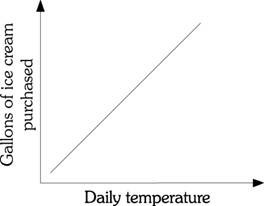 Figure 1.11) Refer to Figure 1.1. There is ________ relationship between the daily temperature and the number of gallons of ice cream purchased.A) a negativeB) a positiveC) both a negative and a positiveD) an inverseAnswer:  BDiff: 2Topic:  Appendix: How to Read and Understand GraphsSkill:  AnalyticalAACSB:  Analytical ThinkingLearning Outcome:  Micro-22) Refer to Figure 1.1. The relationship between the daily temperature and the number of gallons of ice cream purchased demonstratesA) an infinite slope.B) a negative slope.C) a positive slope.D) a zero slope.Answer:  CDiff: 2Topic:  Appendix: How to Read and Understand GraphsSkill:  AnalyticalAACSB:  Analytical ThinkingLearning Outcome:  Micro-2Refer to the information provided in Figure 1.2 below to answer the question(s) that follow.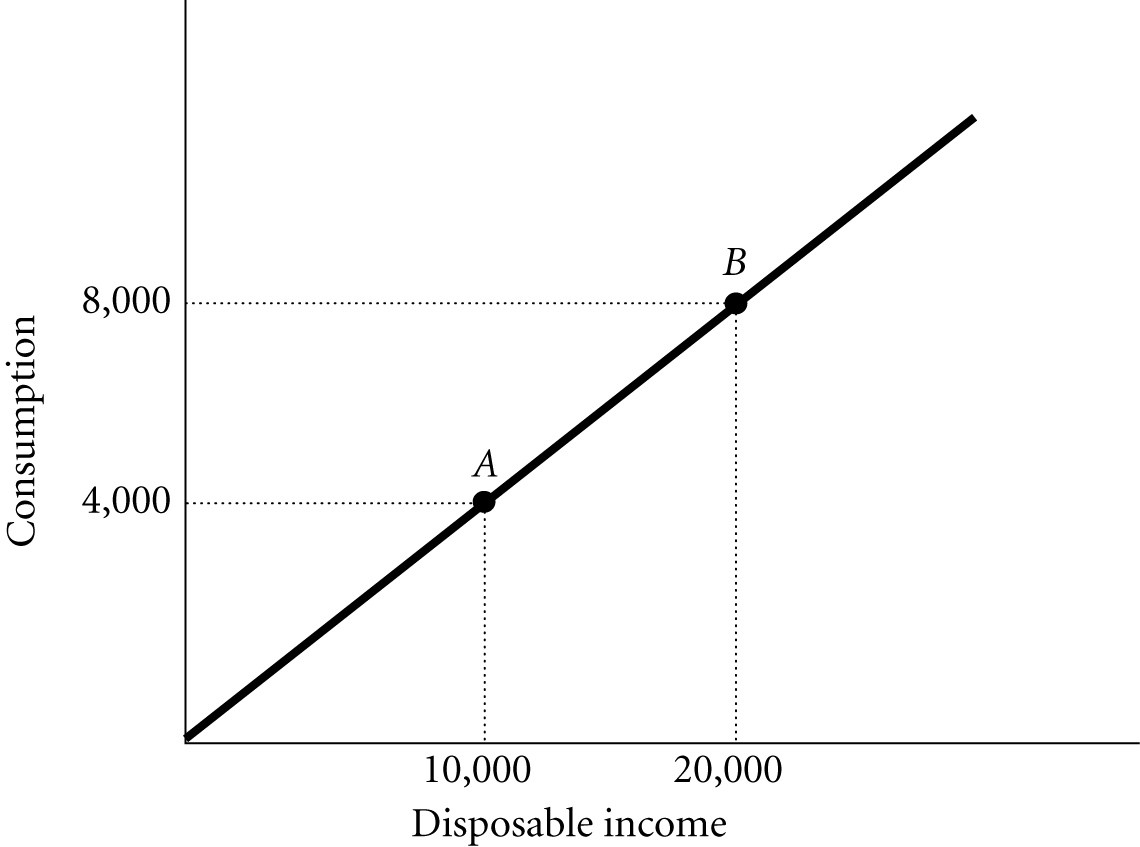 Figure 1.23) Refer to Figure 1.2. The slope of the line between Points A and B isA) 0.4.B) 1.2.C) 2.5.D) indeterminate from this information.Answer:  ADiff: 2Topic:  Appendix: How to Read and Understand GraphsSkill:  AnalyticalAACSB:  Analytical ThinkingLearning Outcome:  Micro-24) If the slope of a straight line is -3. and if Y (the variable on the vertical axis) decreases by 6, then X (the variable on the horizontal axis) willA) increase by 2.B) decrease by 2.C) increase by 18.D) decrease by 18.Answer:  ADiff: 2Topic:  Appendix: How to Read and Understand GraphsSkill:  AnalyticalAACSB:  Analytical ThinkingLearning Outcome:  Micro-2Refer to the information provided in Figure 1.3 below to answer the question(s) that follow.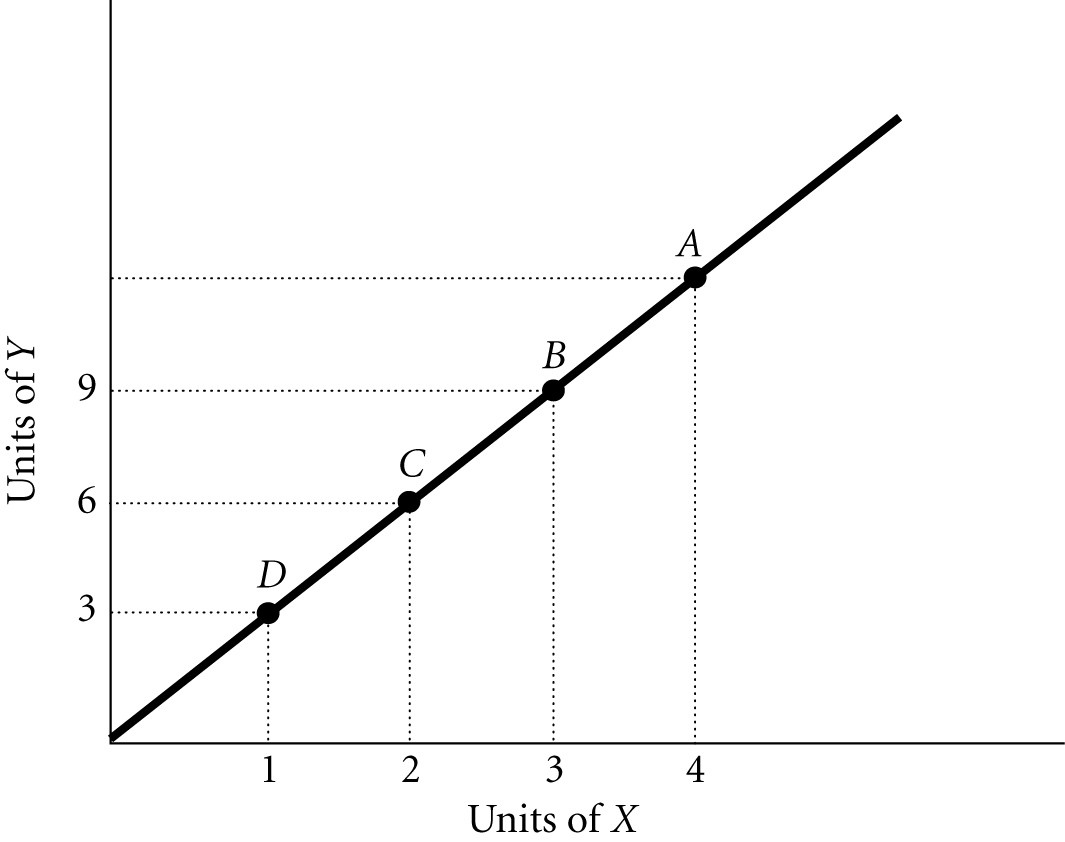 Figure 1.35) Refer to Figure 1.3. The slope of the line isA) positive.B) negative.C) increasing at an increasing rate.D) decreasing at an increasing rate.Answer:  ADiff: 2Topic:  Appendix: How to Read and Understand GraphsSkill:  AnalyticalAACSB:  Analytical ThinkingLearning Outcome:  Micro-26) Refer to Figure 1.3. The slope of the line between Points B and D isA) -3.B) -0.33.C) 0.33.D) 3.Answer:  DDiff: 2Topic:  Appendix: How to Read and Understand GraphsSkill:  AnalyticalAACSB:  Analytical ThinkingLearning Outcome:  Micro-27) Refer to Figure 1.3. The slope of the line between Points D and C isA) -3.B) -0.33.C) 0.33.D) 3.Answer:  DDiff: 2Topic:  Appendix: How to Read and Understand GraphsSkill:  AnalyticalAACSB:  Analytical ThinkingLearning Outcome:  Micro-28) Refer to Figure 1.3. If a 45-degree line were also graphed, the existing line shown on the graph would ________ it.A) lie aboveB) lie belowC) crossD) The answer is indeterminate from this information.Answer:  ADiff: 3Topic:  Appendix: How to Read and Understand GraphsSkill:  AnalyticalAACSB:  Analytical ThinkingLearning Outcome:  Micro-29) Refer to Figure 1.3. At Point A, what is the value of Y?A) 10B) 12C) 15D) indeterminate from this informationAnswer:  BDiff: 2Topic:  Appendix: How to Read and Understand GraphsSkill:  AnalyticalAACSB:  Analytical ThinkingLearning Outcome:  Micro-210) Refer to Figure 1.3. At Point A the slope of the line is 3, so at Point D the slope would beA) greater than 3.B) less than 3.C) equal to 3.D) indeterminate from this information.Answer:  CDiff: 2Topic:  Appendix: How to Read and Understand GraphsSkill:  AnalyticalAACSB:  Analytical ThinkingLearning Outcome:  Micro-2Refer to the information provided in Figure 1.4 below to answer the question(s) that follow.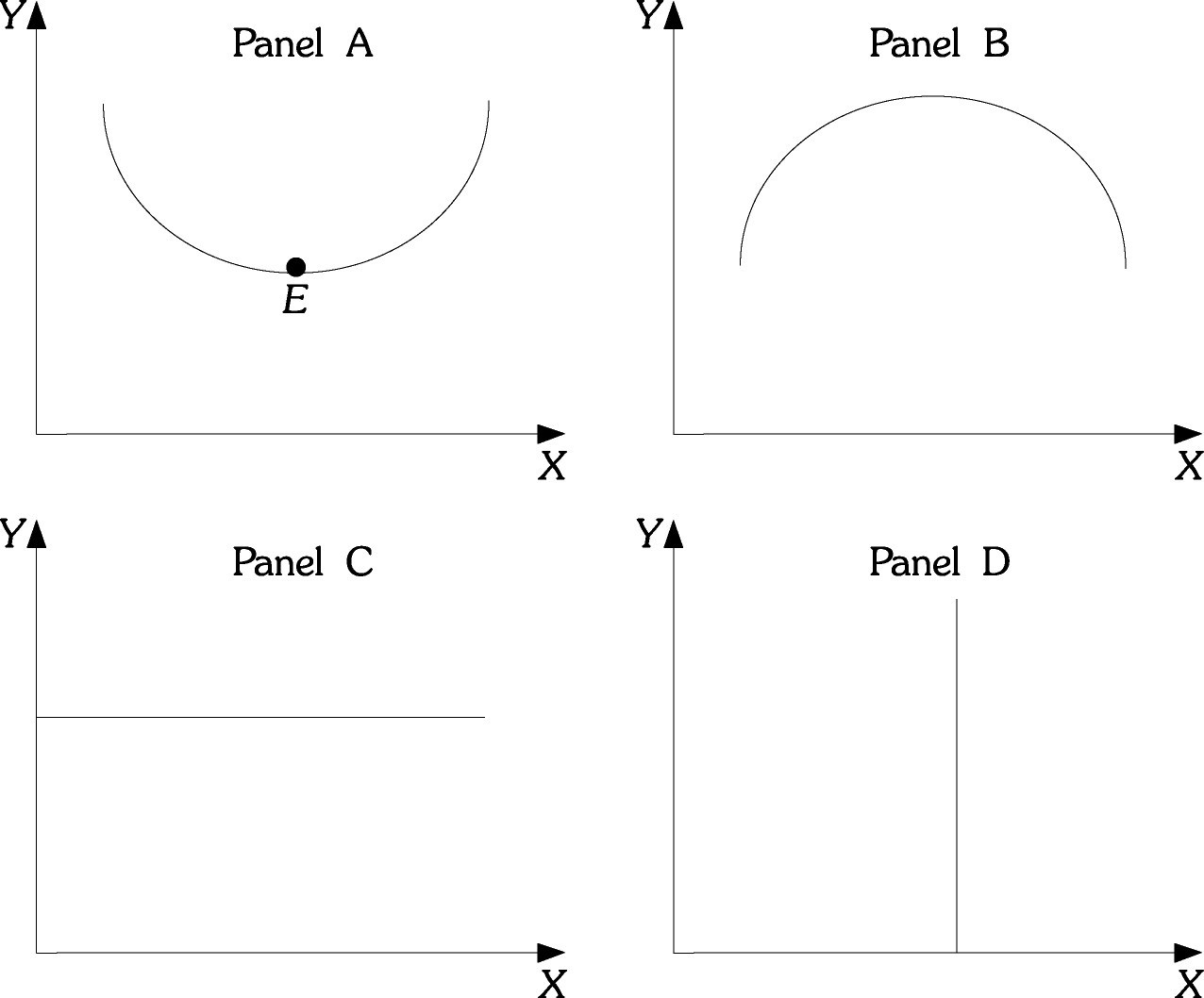 Figure 1.411) Refer to Figure 1.4. Which of the Panels shows a curve or line that has a slope that is first positive and then negative?A) AB) BC) CD) DAnswer:  BDiff: 2Topic:  Appendix: How to Read and Understand GraphsSkill:  AnalyticalAACSB:  Analytical ThinkingLearning Outcome:  Micro-212) Refer to Figure 1.4. Which of the Panels shows a curve or line that has a slope that is negative and then positive?A) AB) BC) CD) DAnswer:  ADiff: 2Topic:  Appendix: How to Read and Understand GraphsSkill:  AnalyticalAACSB:  Analytical ThinkingLearning Outcome:  Micro-213) Refer to Figure 1.4. Which of the Panels shows a curve or line that has a zero slope throughout?A) AB) BC) CD) DAnswer:  CDiff: 2Topic:  Appendix: How to Read and Understand GraphsSkill:  AnalyticalAACSB:  Analytical ThinkingLearning Outcome:  Micro-214) Refer to Figure 1.4. Which of the Panels shows a curve or line that has an infinite slope throughout?A) AB) BC) CD) DAnswer:  DDiff: 2Topic:  Appendix: How to Read and Understand GraphsSkill:  AnalyticalAACSB:  Analytical ThinkingLearning Outcome:  Micro-215) Refer to Figure 1.4. At Point E in Panel A, the slope isA) zero.B) infinite.C) negative.D) indeterminate from this information.Answer:  ADiff: 2Topic:  Appendix: How to Read and Understand GraphsSkill:  AnalyticalAACSB:  Analytical ThinkingLearning Outcome:  Micro-216) Refer to Figure 1.4. Panel A shows a curve which has a slope that isA) first positive, then zero, and then negative.B) first negative, then zero, and then positive.C) infinite throughout.D) zero throughout.Answer:  BDiff: 2Topic:  Appendix: How to Read and Understand GraphsSkill:  AnalyticalAACSB:  Analytical ThinkingLearning Outcome:  Micro-217) Refer to Figure 1.4. Panel B shows a curve which has a slope that isA) first positive and then negative.B) first negative and then positive.C) infinite throughout.D) zero throughout.Answer:  ADiff: 2Topic:  Appendix: How to Read and Understand GraphsSkill:  AnalyticalAACSB:  Analytical ThinkingLearning Outcome:  Micro-218) Refer to Figure 1.4. Panel C shows a curve which has a slope that isA) first positive and then negative.B) first negative and then positive.C) infinite throughout.D) zero throughout.Answer:  DDiff: 2Topic:  Appendix: How to Read and Understand GraphsSkill:  AnalyticalAACSB:  Analytical ThinkingLearning Outcome:  Micro-219) Refer to Figure 1.4. Panel D shows a curve which has a slope that isA) first positive and then negative.B) first negative and then positive.C) infinite throughout.D) zero throughout.Answer:  CDiff: 2Topic:  Appendix: How to Read and Understand GraphsSkill:  AnalyticalAACSB:  Analytical ThinkingLearning Outcome:  Micro-220) Refer to Figure 1.4. At Point E in panel A, the slope isA) infinite.B) zero.C) negative.D) indeterminate from this information.Answer:  BDiff: 2Topic:  Appendix: How to Read and Understand GraphsSkill:  AnalyticalAACSB:  Analytical ThinkingLearning Outcome:  Micro-221) The slope of a non-linear curveA) is always positive.B) must first increase then decrease.C) is not constant.D) is constant.Answer:  CDiff: 1Topic:  Appendix: How to Read and Understand GraphsSkill:  FactLearning Outcome:  Micro-222) The slope of a horizontal line isA) negative.B) zero.C) continually changing.D) infinite.Answer:  BDiff: 1Topic:  Appendix: How to Read and Understand GraphsSkill:  FactLearning Outcome:  Micro-223) If the slope of a straight line is 4 and if X (the variable on the horizontal axis) increases by 12, then Y (the variable on the vertical axis) willA) decrease by 3.B) decrease by 0.33.C) increase by 3.D) increase by 48.Answer:  DDiff: 2Topic:  Appendix: How to Read and Understand GraphsSkill:  AnalyticalAACSB:  Analytical ThinkingLearning Outcome:  Micro-224) If the slope of a straight line is 4 and if Y (the variable on the vertical axis) decreases by 20, then X (the variable on the horizontal axis)A) increases by 5.B) decreases by 5.C) increases by 80.D) decreases by 80.Answer:  BDiff: 2Topic:  Appendix: How to Read and Understand GraphsSkill:  AnalyticalAACSB:  Analytical ThinkingLearning Outcome:  Micro-225) The slope of a vertical line isA) zero.B) infinite.C) continually changing.D) negative.Answer:  BDiff: 1Topic:  Appendix: How to Read and Understand GraphsSkill:  FactLearning Outcome:  Micro-2Refer to the information provided in Figure 1.5 below to answer the question(s) that follow.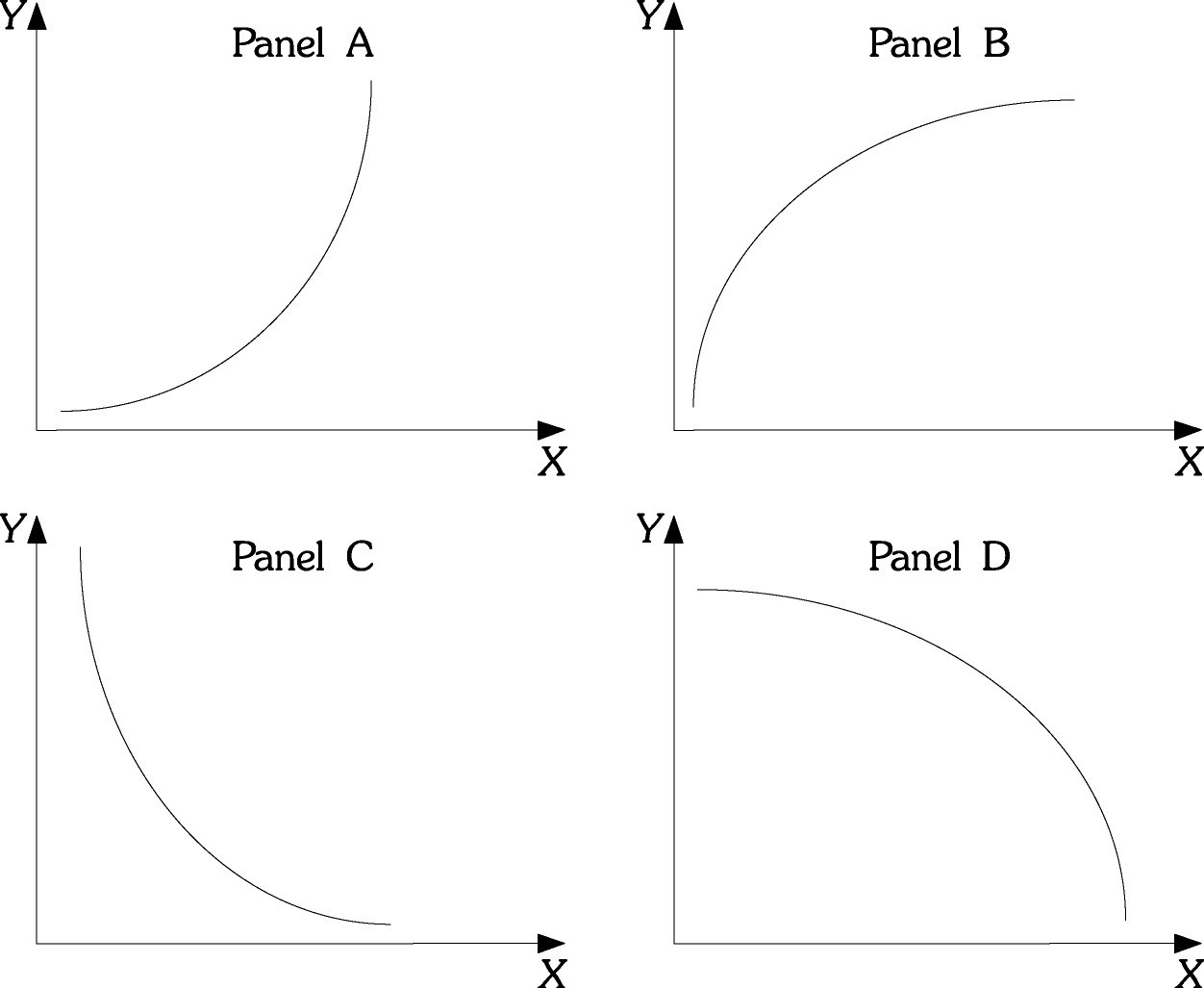 Figure 1.526) Refer to Figure 1.5. Which of the Panels shows a curve or line that has a slope that is positive and decreasing?A) AB) BC) CD) DAnswer:  BDiff: 2Topic:  Appendix: How to Read and Understand GraphsSkill:  AnalyticalAACSB:  Analytical ThinkingLearning Outcome:  Micro-227) Refer to Figure 1.5. Which of the Panels shows a curve or line that has a slope that is positive and increasing?A) AB) BC) CD) DAnswer:  ADiff: 2Topic:  Appendix: How to Read and Understand GraphsSkill:  AnalyticalAACSB:  Analytical ThinkingLearning Outcome:  Micro-228) Refer to Figure 1.5. As income increases, consumption increases, but for each additional increase in income, consumption increases by a larger and larger amount. If consumption is graphed on the vertical axis and income is graphed on the horizontal axis, the relationship between consumption and income would look like which of the following Panels?A) AB) BC) CD) DAnswer:  ADiff: 2Topic:  Appendix: How to Read and Understand GraphsSkill:  AnalyticalAACSB:  Analytical ThinkingLearning Outcome:  Micro-229) Refer to Figure 1.5. In many industries, as firms produce additional units, average costs of production decline as the firm produces an additional unit, but average costs declines by a smaller and smaller amount as production continues to increase. If output is graphed on the horizontal axis and average costs are graphed on the vertical axis, the relationship between average costs and output would be like which of the following Panels?A) AB) BC) CD) DAnswer:  CDiff: 2Topic:  Appendix: How to Read and Understand GraphsSkill:  AnalyticalAACSB:  Analytical ThinkingLearning Outcome:  Micro-230) Refer to Figure 1.5. Panel A shows a curve with a slope that isA) positive and increasing.B) positive and decreasing.C) negative and increasing.D) negative and decreasing.Answer:  ADiff: 2Topic:  Appendix: How to Read and Understand GraphsSkill:  AnalyticalAACSB:  Analytical ThinkingLearning Outcome:  Micro-231) Refer to Figure 1.5. Panel B shows a curve with a slope that isA) positive and increasing.B) positive and decreasing.C) negative and increasing.D) negative and decreasing.Answer:  BDiff: 2Topic:  Appendix: How to Read and Understand GraphsSkill:  AnalyticalAACSB:  Analytical ThinkingLearning Outcome:  Micro-232) Refer to Figure 1.5. As income decreases, consumption decreases by a decreasing amount. If consumption is graphed on the vertical axis and income is graphed on the horizontal axis, the relationship between consumption and income would look like which of the following Panels?A) AB) BC) CD) DAnswer:  BDiff: 2Topic:  Appendix: How to Read and Understand GraphsSkill:  AnalyticalAACSB:  Analytical ThinkingLearning Outcome:  Micro-233) Refer to Figure 1.5. As firms produce additional units, average costs declines by a smaller and smaller amount. If output is graphed on the horizontal axis and average costs are graphed on the vertical axis, the relationship between average costs and output would be like which of the following Panels?A) AB) BC) CD) DAnswer:  DDiff: 2Topic:  Appendix: How to Read and Understand GraphsSkill:  AnalyticalAACSB:  Analytical ThinkingLearning Outcome:  Micro-234) If the slope of a straight line is -2. and if X (the variable on the horizontal axis) decreases by 8, then Y (the variable on the vertical axis) willA) increase by 4.B) decrease by 4.C) increase by 16.D) decrease by 16.Answer:  CDiff: 2Topic:  Appendix: How to Read and Understand GraphsSkill:  AnalyticalAACSB:  Analytical ThinkingLearning Outcome:  Micro-2Refer to the information provided in Figure 1.6 below to answer the question(s) that follow.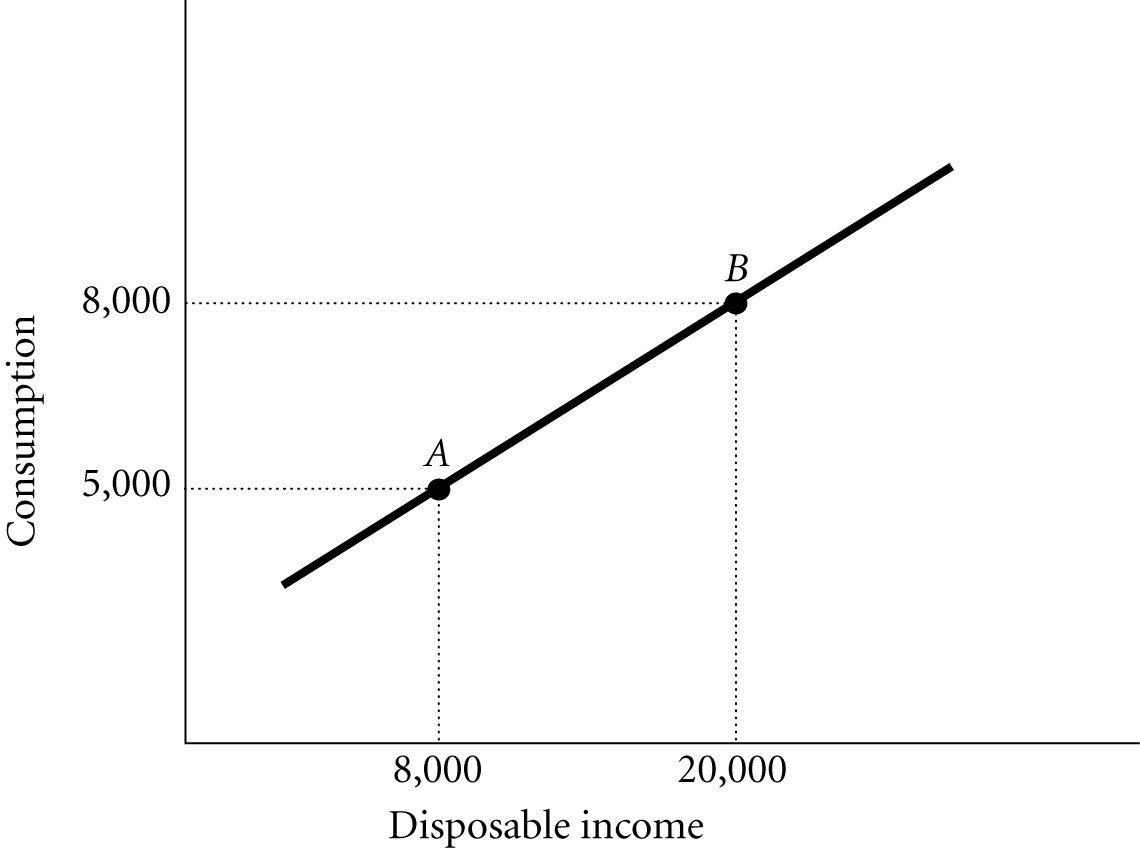 Figure 1.635) Refer to Figure 1.6. The slope of the line between Points A and B isA) positive and increasing.B) positive and constant.C) negative and decreasing.D) negative and constant.Answer:  BDiff: 2Topic:  Appendix: How to Read and Understand GraphsSkill:  AnalyticalAACSB:  Analytical ThinkingLearning Outcome:  Micro-236) Refer to Figure 1.6. The slope of the line between Points A and B isA) 0.25.B) 4.C) -0.25.D) -4.Answer:  ADiff: 2Topic:  Appendix: How to Read and Understand GraphsSkill:  AnalyticalAACSB:  Analytical ThinkingLearning Outcome:  Micro-2Refer to the information provided in Figure 1.7 below to answer the question(s) that follow.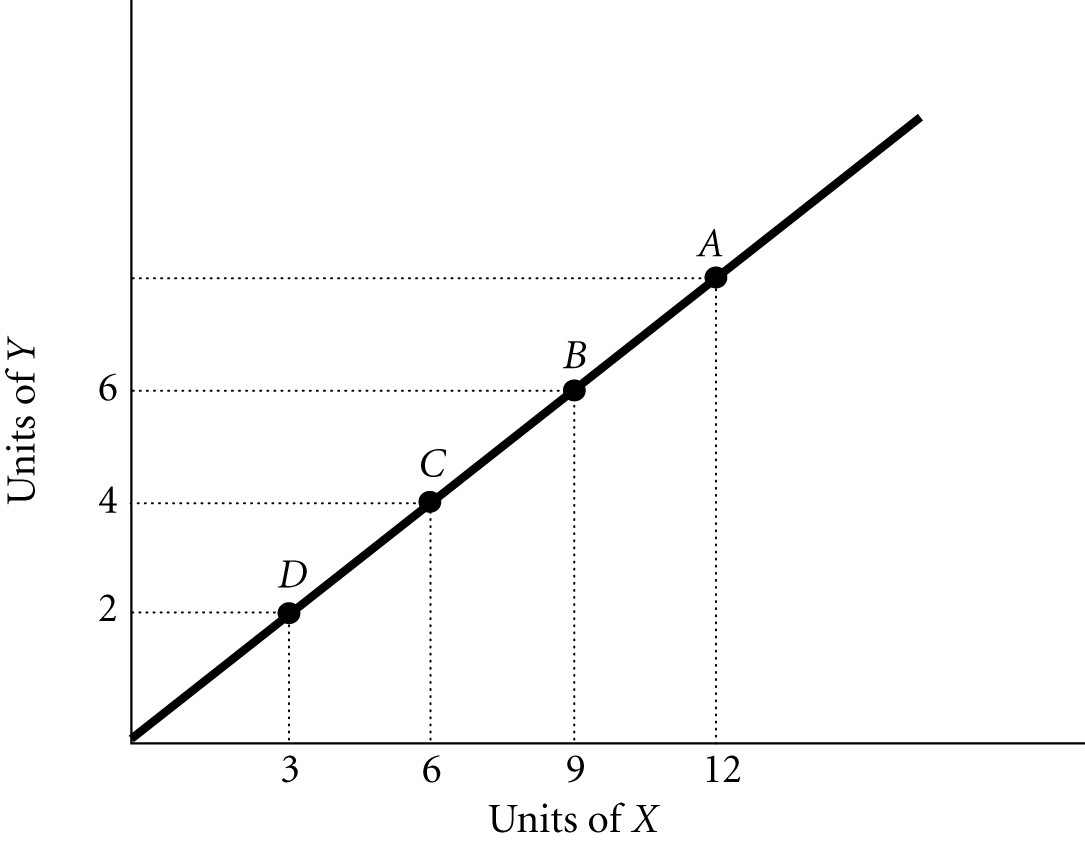 Figure 1.737) Refer to Figure 1.7. The slope of the line isA) negative.B) increasing at a decreasing rate.C) decreasing at an increasing rate.D) positive.Answer:  DDiff: 2Topic:  Appendix: How to Read and Understand GraphsSkill:  AnalyticalAACSB:  Analytical ThinkingLearning Outcome:  Micro-238) Refer to Figure 1.7. The slope of the line between Points D and B isA) 1.5.B) 0.67.C) -0.67.D) -1.5.Answer:  BDiff: 2Topic:  Appendix: How to Read and Understand GraphsSkill:  AnalyticalAACSB:  Analytical ThinkingLearning Outcome:  Micro-239) Refer to Figure 1.7. The slope of the line between Points A and B isA) 1.5.B) 0.67.C) -0.67.D) -1.5.Answer:  BDiff: 2Topic:  Appendix: How to Read and Understand GraphsSkill:  AnalyticalAACSB:  Analytical ThinkingLearning Outcome:  Micro-240) Refer to Figure 1.7. If a 45-degree line were also graphed, it would ________ the line shown on the graph.A) lie aboveB) lie belowC) crossD) The answer is indeterminate from this information.Answer:  ADiff: 3Topic:  Appendix: How to Read and Understand GraphsSkill:  AnalyticalAACSB:  Analytical ThinkingLearning Outcome:  Micro-241) Refer to Figure 1.7. At Point A, what is the value of Y?A) 2B) 4C) 6D) 8Answer:  DDiff: 2Topic:  Appendix: How to Read and Understand GraphsSkill:  AnalyticalAACSB:  Analytical ThinkingLearning Outcome:  Micro-242) Refer to Figure 1.7. At Point A, the slope of the line is 0.67, so at Point C, the slope would beA) greater than 0.67.B) less than 0.67.C) equal to 0.67.D) indeterminate from this information.Answer:  CDiff: 2Topic:  Appendix: How to Read and Understand GraphsSkill:  AnalyticalAACSB:  Analytical ThinkingLearning Outcome:  Micro-243) The slope of a straight lineA) is always positive.B) must first increase then decrease.C) is not constant.D) is constant.Answer:  DDiff: 1Topic:  Appendix: How to Read and Understand GraphsSkill:  ConceptualAACSB:  Reflective ThinkingLearning Outcome:  Micro-244) The slope of a vertical line isA) negative.B) zero.C) continually changing.D) infinite.Answer:  DDiff: 1Topic:  Appendix: How to Read and Understand GraphsSkill:  ConceptualAACSB:  Reflective ThinkingLearning Outcome:  Micro-245) If the slope of a straight line is 5 and if X (the variable on the horizontal axis) increases by 4, then Y (the variable on the vertical axis) willA) decrease by 0.8.B) decrease by 20.C) increase by 0.8.D) increase by 20.Answer:  DDiff: 2Topic:  Appendix: How to Read and Understand GraphsSkill:  AnalyticalAACSB:  Analytical ThinkingLearning Outcome:  Micro-246) If the slope of a straight line is 6 and if Y (the variable on the vertical axis) decreases by 60, then X (the variable on the horizontal axis)A) increases by 10.B) decreases by 10.C) increases by 600.D) decreases by 600.Answer:  BDiff: 2Topic:  Appendix: How to Read and Understand GraphsSkill:  AnalyticalAACSB:  Analytical ThinkingLearning Outcome:  Micro-247) The slope of a horizontal line isA) zero.B) infinite.C) continually changing.D) negative.Answer:  ADiff: 1Topic:  Appendix: How to Read and Understand GraphsSkill:  ConceptualAACSB:  Reflective ThinkingLearning Outcome:  Micro-248) Dividing the change in quantity on the Y-axis by the change in quantity on the X-axis calculates the slope of a line.Answer:  TRUEDiff: 1Topic:  Appendix: How to Read and Understand GraphsSkill:  DefinitionLearning Outcome:  Micro-249) A graph illustrating how one variable changes over time is a Cartesian coordinate system.Answer:  FALSEDiff: 2Topic:  Appendix: How to Read and Understand GraphsSkill:  DefinitionLearning Outcome:  Micro-250) If as the variable on the Y-axis rises, the variable on the X-axis rises, the relationship between X and Y is said to be a positive relationship.Answer:  TRUEDiff: 1Topic:  Appendix: How to Read and Understand GraphsSkill:  DefinitionLearning Outcome:  Micro-251) If as the variable on the Y-axis falls, the variable on the X-axis rises, the relationship between X and Y is said to be a negative relationship. Answer:  TRUEDiff: 1Topic:  Appendix: How to Read and Understand GraphsSkill:  DefinitionLearning Outcome:  Micro-252) The slope of a straight line is not constant unless the line is vertical or horizontal.Answer:  FALSEDiff: 1Topic:  Appendix: How to Read and Understand GraphsSkill:  DefinitionLearning Outcome:  Micro-253) Dividing the change in quantity on the horizontal axis by the change in quantity on the vertical axis calculates the slope of a line.Answer:  FALSEDiff: 1Topic:  Appendix: How to Read and Understand GraphsSkill:  DefinitionLearning Outcome:  Micro-254) A graph illustrating how a variable changes over time is called a time-series graph.Answer:  TRUEDiff: 1Topic:  Appendix: How to Read and Understand GraphsSkill:  DefinitionLearning Outcome:  Micro-255) As the variable on the Y-axis falls, the variable on the X-axis falls. The relationship between X and Y is said to be positive.Answer:  TRUEDiff: 1Topic:  Appendix: How to Read and Understand GraphsSkill:  DefinitionLearning Outcome:  Micro-256) As the variable on the Y-axis rises, the variable on the X-axis falls. The relationship between X and Y is said to be positive.Answer:  FALSEDiff: 1Topic:  Appendix: How to Read and Understand GraphsSkill:  DefinitionLearning Outcome:  Micro-257) The slope of a curved line is constant.Answer:  FALSEDiff: 1Topic:  Appendix: How to Read and Understand GraphsSkill:  ConceptualAACSB:  Reflective ThinkingLearning Outcome:  Micro-2